Załącznik nr 3 do Zasad wydawania i publikowania wewnętrznych aktów prawnych w Uniwersytecie Opolskim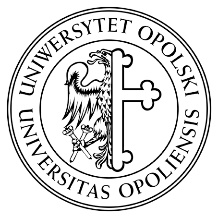 UCHWAŁA nr   /__________________ Uniwersytetu Opolskiegoz dnia _____________________ r.w sprawie: Na podstawie _________________________________________________________________ – __________________ Uniwersytetu Opolskiego uchwala:§ 1__________________________________________________________________________________________________________________________________________________________________________________________________________________________________________________________________________________________________§ 2__________________________________________________________________________________________________________________________________________________________________________________________________________________________________________________________________________________________________